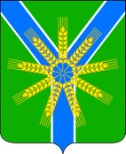 П О С Т А Н О В Л Е Н И ЕАДМИНИСТРАЦИИ БРАТСКОГО СЕЛЬСКОГО ПОСЕЛЕНИЯ УСТЬ-ЛАБИНСКОГО РАЙОНА от 28 июня 2017год 					                                   №  61хутор БратскийО разработке  плана и  порядка привлечения  сил и  средств длятушения пожаров и  проведения аварийно – спасательных  работна  территории   Братского сельского поселения Усть-Лабинского района         В соответствии с Федеральным законом от 21.12.1994 года №69-ФЗ «О пожарной безопасности», пунктом 9  части 1 статьи 14 Федерального закона Российской Федерации от 06.10.2003 года  № 131-ФЗ «Об общих принципах организации местного самоуправления в Российской Федерации», Федеральным законом от 22.07.2008 года № 123 – ФЗ «Технический регламент о требованиях пожарной безопасности»  с целью  обеспечения первичных мер пожарной безопасности на территории Братского сельского поселения Усть-Лабинского района, постановляю:1.Утвердить Порядок привлечения сил и средств  для тушения пожаров и проведения аварийно-спасательных работ на территории Братского сельского поселении Усть-Лабинского района, согласно приложению №1.  2.Утвердить План привлечения сил и средств для тушения пожаров и проведения аварийно-спасательных работ на территории Братского сельского поселения Усть-Лабинского района, согласно  приложению № 2. 3.Рекомендовать индивидуальным предпринимателям, организациям и учреждениям независимо от форм собственности разработать и утвердить противопожарные мероприятия в подведомственных организациях, учреждениях.4. Общему отделу администрации Братского сельского поселения Усть-Лабинского района (Степаненко) обнародовать настоящее постановление и разместить на официальном сайте в сети Братского сельского поселения Усть-Лабинского района в «Интернет».4.Контроль за выполнением настоящего постановления возложить на главу Братского сельского поселения Усть-Лабинского района Г.М.Павлову.        5.Настоящее постановление вступает в силу со дня его обнародования.ГлаваБратского сельскогопоселения Усть-Лабинского района                          Г.М.ПавловаУТВЕРЖДЕНПриложение №1 кпостановлению администрацииБратского сельского поселенияУсть-Лабинского районаот 28.06.2017 г. № 61ПОРЯДОКПРИВЛЕЧЕНИЯ СИЛ И СРЕДСТВ ДЛЯ ТУШЕНИЯ ПОЖАРОВ И ПРОВЕДЕНИЯ АВАРИЙНО-СПАСАТЕЛЬНЫХ РАБОТНА ТЕРРИТОРИИ БРАТСКОГО СЕЛЬСКОГО ПОСЕЛЕНИЯ УСТЬ-ЛАБИНСКОГО РАЙОНА 1.Общие положения1.1. Настоящий Порядок разработан в соответствии с  Федеральным законом от 21.12.1994 года № 69 – ФЗ «О пожарной безопасности», Федеральным законом от 06.10.2003 года № 131 – ФЗ «Об общих принципах организации местного самоуправления в Российской Федерации», Федеральным законом от 22.07.2008 года № 123 – ФЗ «Технический регламент о требованиях пожарной безопасности» и регулирует порядок привлечения сил и средств для тушения пожаров и проведения аварийно-спасательных работ на территории Братского сельского поселения Усть-Лабинского района.1.2. Для тушения пожаров и проведения аварийно-спасательных работ на территории Братского сельского поселения Усть-Лабинского района территории Братского сельского поселения Усть-Лабинского района привлекаются следующие силы: -ПСЧ-105 г. Усть-Лабинск; -ПСЧ- 90 х. Братский-населения Братского сельского поселения Усть-Лабинского района;Для тушения пожаров и проведения аварийно-спасательных работ на территории Братского сельского поселения Усть-Лабинского района привлекаются следующие средства:- пожарная и специальная техника;- средства связи;- огнетушащие вещества, находящиеся на вооружении в подразделениях пожарной охраны;- первичные средства тушения пожаров;-пожарная мотопомпа.1.3. Руководителям организаций рекомендовано:- содержать в исправном состоянии системы и средства противопожарной защиты, включая первичные системы тушения пожаров, не допускать их использования не по назначению;- оказывать содействие пожарной охране при тушении пожара;- обеспечить доступ должностным лицам пожарной охраны при осуществлении ими служебных обязанностей по тушению пожаров на территории  здания, сооружения и иные объекты организаций;            - сообщать в пожарную охрану о состоянии дорог и изменении подъездов к объекту. 2. Порядок привлечения сил и средств на тушение пожаров2.1. Привлечение сил и средств подразделений пожарной охраны на тушение пожаров и проведение аварийно-спасательных работ при их тушении осуществляется на условиях и в порядке, установленном законодательством Российской Федерации и настоящим порядком.2.2. Порядок привлечения сил и средств в границах территории Братского сельского поселения Усть-Лабинского района утверждается администрацией территории Братского сельского поселения Усть-Лабинского района.2.3. Выезд подразделений пожарной охраны на тушение пожаров и проведение аварийно-спасательных работ осуществляется в безусловном порядке, независимо от форм собственности объектов защиты.При следовании на пожар пожарная техника пользуется правом беспрепятственного проезда, первоочередного обеспечения горюче-смазочными материалами на автозаправочных станциях и проведения ремонтных работ на станциях технического обслуживания. 2.4. Взаимодействие подразделений пожарной охраны с аварийными и специальными службами организаций при тушении пожаров осуществляется на основании Плана привлечения сил и средств для тушения пожаров. В План включаются все подразделения пожарной охраны, добровольные пожарные формирования, дислоцирующиеся на территории поселения и (или) обслуживающие данную территорию. Корректировка Плана проводится по мере необходимости.2.5. Непосредственное руководство тушением пожара осуществляется прибывшим на пожар старшим оперативным должностным лицом пожарной охраны, которое управляет на принципах единоначалия личным составом и техникой пожарной охраны и организацией участвующих в тушении пожара, а также дополнительно привлеченными к тушению пожара силами.2.6. Никто не вправе вмешиваться в действия руководителя тушения пожара или отменять его распоряжения при тушении пожара.Указания руководителя тушения пожара обязательны для исполнения всеми должностными лицами и гражданами на территории, на которой осуществляются действия по тушению пожара.ГлаваБратского сельского поселения Усть-Лабинского района                                             Г.М.Павлова                    УТВЕРЖДЕНПриложение № 2постановлению администрации Братского сельского поселения Усть-Лабинского районаот 28.06.2017  г. № 61ПЛАН ПРИВЛЕЧЕНИЯ СИЛ И СРЕДСТВ ДЛЯ ТУШЕНИЯ ПОЖАРОВИ ПРОВЕДЕНИЯ  АВАРИЙНО-СПАСАТЕЛЬНЫХ РАБОТ НА ТЕРРИТОРИИМУНИЦИПАЛЬНОГО ОБРАЗОВАНИЯ БРАТСКОГО СЕЛЬСКОГО ПОСЕЛЕНИЯ УСТЬ-ЛАБИНСКОГО РАЙОНАГлаваБратского сельского поселения Усть-Лабинского района                                             Г.М.Павлова№ п/пНаименование населенных пунктовСилы, привлекаемые к тушению пожараСпособ вызова (телефон и др.)Расстояние от населенного пункта, (км)Ориентировочное время движения от населенного пункта до ближайшей ПЧ (ОП) МЧС России или ПС ВО (мин).Ориентировочное время движения от населенного пункта до ближайшей ПЧ (ОП) МЧС России или ПС ВО (мин).Ориентировочное время движения от населенного пункта до ближайшей ПЧ (ОП) МЧС России или ПС ВО (мин).Техника, привлекаемая для тушения пожараНаименование организации, выделяющей технику№ п/пНаименование населенных пунктовСилы, привлекаемые к тушению пожараСпособ вызова (телефон и др.)До ближайшей ПЧ МЧС России или до ПЧ (ОП) ПС ВОЗимаВесна, осеньЛетоТехника, привлекаемая для тушения пожараНаименование организации, выделяющей технику1.Братское сельское поселение Усть-Лабинского района:х. Братскийх. Саратовскийх. Херсонскийх. Новоселовках. Новоекатериновках. Болговх. Семеновх. Северскийх. КалининскийПСЧ -105 г. Усть-ЛабинскСлужба спасения-01Мегафон -112-1МТС - 0110Билайн-001Теле 2 – 010;Ситуационый Центр- 051х. Братский-79-2-37 (по телефонам, пешим порядком, на автотранспортных средствах)30303030-пожарная и специальная техника-огнетушащие вещества, находящиеся на вооружении в подразделениях пожарной охраны;-пожарная мотопомпа;-первичные средства тушения пожаровПСЧ-105ПСЧ-90Администрация с-п1.Братское сельское поселение Усть-Лабинского района:х. Братскийх. Саратовскийх. Херсонскийх. Новоселовках. Новоекатериновках. Болговх. Семеновх. Северскийх. КалининскийПСЧ -90 х. БратскийСлужба спасения-01Мегафон -112-1МТС - 0110Билайн-001Теле 2 – 010;Ситуационый Центр- 051х. Братский-79-2-37 (по телефонам, пешим порядком, на автотранспортных средствах)10101010-пожарная и специальная техника-огнетушащие вещества, находящиеся на вооружении в подразделениях пожарной охраны;-пожарная мотопомпа;-первичные средства тушения пожаровПСЧ-105ПСЧ-90Администрация с-п